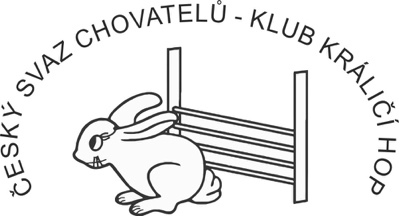 POPTÁVKA – INDIVIDUÁLNÍ UCHOVNĚNÍVODIČJMÉNO: ČLENSKÉ ČÍSLO: ADRESA: TELEFONNÍ ČÍSLO: 
KRÁLÍKJMÉNO: DATUM NAROZENÍ: ČÍSLO VP: DISCIPLÍNA:  SKOK VYSOKÝ   SKOK DALEKÝPoptávku odešlete na uchovneni@kralicihop.eu.